Person Specification: 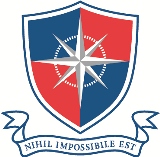 Teacher Fairley House SchoolEssentialDesirableQualificationDegree Educated with a teaching qualifications such as PGCEQualified Teacher StatusSpld qualification or commitment to undertaking the FHS diplomaEvidence of CPDExperienceThe teacher should have experience of teaching at the relevant key stageBe able to teach literacy and numeracy Be able to teach children with SpldAble to teach across all subjects of the national curriculumKnowledge and UnderstandingTeachers should have knowledge and understanding of :Specific learning difficulties including dyslexia, dyspraxia and dyscalculiaEffective teaching and learning stylesTheory and practice of providing effectively for the individual needs of all children ie classroom organisation, planning, teaching strategies and removing barriers to learning National curriculum requirements at the appropriate key stageMonitoring, assessment, recording and reporting of pupil progressLegislation in regard to equal opportunities, health and safety, SEN and child protectionIn addition teacher might also have a knowledge and understanding of :Assessment for learningAdministration and scoring of standardised testsWorking with occupational therapists and language therapists, educational psychologists and teaching assistantsTransdisciplinary workingSkillsTeachers will be able to:Promote the schools aims and ethos and whole school approach to specific learning difficultiesTeach interesting multi sensory lessonsManage behaviour positivelyWrite IEPs with SMART targets based on initial assessment or previous IEPsWork collaborativelyDevelop relationships with pupils, parents, staff and governorsCommunicate effectively both orally and in writingCreate a happy, challenging and effective learning environmentIn addition the teacher might also be able to Develop initiatives for the whole school Personal characteristics CommittedEmpatheticEnthusiasticOrganisedBe a reflective practitionerAble to work under pressure in a fast pace environment 